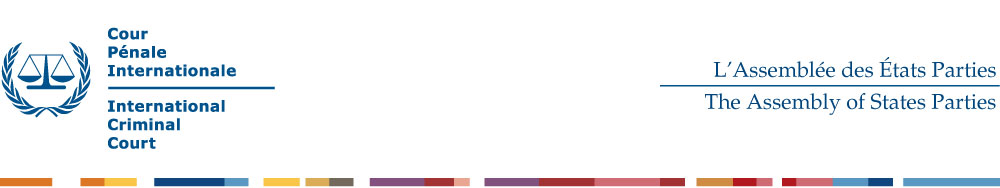 Registration of participants to the twentieth session of the The Hague, 6 – 11 December 2021Inscription des participants à la vingtième session de l’Assemblée des États PartiesLa Haye, 6 – 11 décembre 2021				 						requests the Secretariat to register  *     										demande au Secrétariat d’inscrire : *STATE/ÉTAT (in capitals/en majuscules)                                                        				LAST NAME/NOM  (in capitals/en majuscules)          	Name/Prénom  				e.g. SMITH, John						Male/Masculin          Female/Féminin     Address of the participant/Adresse du participant                                         Telephone/Téléphone                             	Fax/Télécopie                           	Email/Courriel Citizenship/Nationalité		                                            		Passport number/Numéro de passeportOccupation in the sending State/Fonction dans le pays d’origine               who in the capacity of/qui, en sa qualité de:        Representative/Représentant  (Head of delegation)                                                                                Alternate/Suppléant                                                                                                            Adviser/Conseiller                                       will attend/assistera à:    Twentieth session of the Assembly, The Hague, 6 – 11 December 2021        Vingtième session de l’Assemblée, La Haye, 6 – 11 décembre 2021*      In addition to registration forms, States Parties will have to submit Credentials.*      Outre, les formulaires d’inscription, les États Parties sont tenus de soumettre des pouvoirs.Please send this form by e-mail to asp@icc-cpi.int by 28 November 2021. For additional information regarding the session, please see: https://asp.icc-cpi.int/EN_Menus/asp/sessions/documentation/20th%20session/pages/default.aspx.All information regarding travel  to the Netherlands can be found at the following website: https://www.government.nl/topics/coronavirus-covid-19/visiting-the-netherlands-from-abroad  Travelers are advised to review the website regularly in case there are changes.Ce formulaire est à renvoyer par courriel : asp@icc-cpi.int avant le 28 novembre 2021. Pour des informations complémentaires concernant la session, consulter :   https://asp.icc-cpi.int/FR_Menus/asp/sessions/documentation/20th%20session/pages/default.aspx.Toutes les informations concernant les voyages vers les Pays-Bas sont disponibles sur le site internet suivant : https://www.government.nl/topics/coronavirus-covid-19/visiting-the-netherlands-from-abroad  Les voyageurs sont invités à consulter le site internet régulièrement au cas où des changements surviendraient.